Θέμα: Παράταση προθεσμίας πρόσκλησης συμμετοχής εκπαιδευτικών κλ. ΠΕ91 – ΠΕ 91.01 & ΠΕ 91.02, Θεατρικής Αγωγής σε συλλογικό τόμο με θέμα: «Η Θεατρική Αγωγή σε καιρό πανδημίας (SARS-CoV-2): προκλήσεις, προβληματισμοί και εναλλακτικές».Οι Συντονίστριες Εκπαιδευτικού Έργου Θεατρικής Αγωγής (Σ.Ε.Ε.) κλ. ΠΕ 91Μποέμη Παναγιώτα (Νάγια) και Κουμανάκου Μαρία-Αλεξάνδρα, σε συνεργασία με την κα Κατσαρίδου Μάρθα, επίκουρη καθηγήτρια Θεάτρου στην Εκπαίδευση στο Παιδαγωγικό Τμήμα Προσχολικής Εκπαίδευσης του Πανεπιστημίου Θεσσαλίας, ενημερώνουν για την παράταση της προθεσμίας της πρόσκλησης εκπαιδευτικών κλ. ΠΕ91, σε συλλογικό τόμο με θέμα: «Η Θεατρική Αγωγή σε καιρό πανδημίας (SARS-CoV-2): προκλήσεις, προβληματισμοί και εναλλακτικές», μέχρι την Παρασκευή 29 Ιανουαρίου 2021. Η Συντονίστρια Εκπαιδευτικού Έργου, κλ. ΠΕ 91 Θεατρικής ΑγωγήςΠαναγιώτα (Νάγια) Μποέμη, με έδρα το 6ο ΠΕ.Κ.Ε.Σ Αττικής και επιστημονική ευθύνη τις σχολικές μονάδες Π/Ε και Δ/Ετων 1ου, 2ου, 3ου, 4ου, 5ου, 6ου, ΠΕ.Κ.Ε.Σ. Αττικής, 1ου και 2ου ΠΕ.Κ.Ε.Σ. Νοτίου Αιγαίουκαι στα Π.Ε.Κ.Ε.Σ. Κρήτης, Πελοποννήσου, Δυτικής Ελλάδας και Στερεάς Ελλάδας.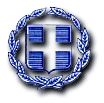 ΕΛΛΗΝΙΚΗ  ΔΗΜΟΚΡΑΤΙΑΕΛΛΗΝΙΚΗ  ΔΗΜΟΚΡΑΤΙΑΕΛΛΗΝΙΚΗ  ΔΗΜΟΚΡΑΤΙΑΕΛΛΗΝΙΚΗ  ΔΗΜΟΚΡΑΤΙΑΥΠΟΥΡΓΕΙΟ ΠΑΙΔΕΙΑΣ ΕΡΕΥΝΑΣ ΚΑΙ ΘΡΗΣΚΕΥΜΑΤΩΝΥΠΟΥΡΓΕΙΟ ΠΑΙΔΕΙΑΣ ΕΡΕΥΝΑΣ ΚΑΙ ΘΡΗΣΚΕΥΜΑΤΩΝΥΠΟΥΡΓΕΙΟ ΠΑΙΔΕΙΑΣ ΕΡΕΥΝΑΣ ΚΑΙ ΘΡΗΣΚΕΥΜΑΤΩΝΥΠΟΥΡΓΕΙΟ ΠΑΙΔΕΙΑΣ ΕΡΕΥΝΑΣ ΚΑΙ ΘΡΗΣΚΕΥΜΑΤΩΝ----------------------------------------ΠΕΡΙΦΕΡΕΙΑΚΗ  Δ/ΝΣΗ  Π/ΘΜΙΑΣΠΕΡΙΦΕΡΕΙΑΚΗ  Δ/ΝΣΗ  Π/ΘΜΙΑΣΠΕΡΙΦΕΡΕΙΑΚΗ  Δ/ΝΣΗ  Π/ΘΜΙΑΣΠΕΡΙΦΕΡΕΙΑΚΗ  Δ/ΝΣΗ  Π/ΘΜΙΑΣ&  Δ/ΘΜΙΑΣ  ΕΚΠ/ΣΗΣ  ΑΤΤΙΚΗΣ&  Δ/ΘΜΙΑΣ  ΕΚΠ/ΣΗΣ  ΑΤΤΙΚΗΣ&  Δ/ΘΜΙΑΣ  ΕΚΠ/ΣΗΣ  ΑΤΤΙΚΗΣ&  Δ/ΘΜΙΑΣ  ΕΚΠ/ΣΗΣ  ΑΤΤΙΚΗΣ----------------------------------------6ο ΠΕ.Κ.Ε.Σ. ΑΤΤΙΚΗΣ6ο ΠΕ.Κ.Ε.Σ. ΑΤΤΙΚΗΣ6ο ΠΕ.Κ.Ε.Σ. ΑΤΤΙΚΗΣ6ο ΠΕ.Κ.Ε.Σ. ΑΤΤΙΚΗΣ----------------------------------------Πληροφορίες ::Μποέμη Παναγιώτα (Νάγια)Συντονίστρια Εκπαιδευτικού Έργου ΠΕ 91 Θεατρικής ΑγωγήςΤαχ. Δ/νσηnayaboemi@yahoo.grΤηλέφωνο     Τηλέφωνο     :6977628019FaxFax:210-4176752e-maile-mail:6pekesat@sch.grΠειραιάς, 15/01/21Αρ. πρωτ. 31ΠΡΟΣ- Εκπαιδευτικούς Θεατρικής Αγωγής κλ. ΠΕ 91 – ΠΕ 91.01 & ΠΕ 91.02,των σχολικών μονάδων γενικής και ειδικής αγωγής, αρμοδιότητας των1ου, 2ου, 3ου, 4ου, 5ου, 6ου, ΠΕ.Κ.Ε.Σ. Αττικής, 1ουκαι 2ου ΠΕ.Κ.Ε.Σ. Νοτίου Αιγαίου, Π.Ε.Κ.Ε.Σ. Κρήτης, Πελοποννήσου, Δυτικής Ελλάδας και Στερεάς ΕλλάδαςΚΟΙΝ.-Δ/νσεις Α/θμιας& Β/θμιαςΕκπ/σηςτων Π.Δ.Ε. Αττικής, Δυτικής Ελλάδας, Στερεάς Ελλάδας, Πελοποννήσου, Νοτίου Αιγαίου, Κρήτης-Π.Δ.Ε. Αττικής, Δυτικής Ελλάδας, Στερεάς Ελλάδας, Πελοποννήσου, Νοτίου Αιγαίου, Κρήτης